BARTIN ÜNİVERSİTESİ MÜHENDİSLİK, MİMARLIK VE TASARIM FAKÜLTESİMUAFİYET VE İNTİBAK İŞLEMLERİNDE UYGULANACAK İLKELERMuafiyet/intibak başvuruları Dekanlığa yapılır, Muafiyet ve İntibak Komisyonu tarafından değerlendirildikten sonra Fakülte Yönetim Kurulu kararı ile kesinleşir. Muafiyet/intibak başvurusu, öğrencinin daha önce başarmış olduğu derslere ait ders içerikleri ve onaylı not durum belgesi eklenmiş dilekçe ile yapılır.  Muaf olunmak istenen ders farklı bir dilde alınmış ise ilgili kurum ya da (noter, mütercim tercüman vs. ) onaylı Türkçe ders içeriği ve transkriptinin de dilekçeye eklenmesi gerekir Öğrenciler, eğitim öğretim süresince ders ekle-sil haftası içerinde olmak üzere en fazla iki defa muafiyet talebinde bulanabilir. Ancak, öğrenciler, birimde lisans öğrenimlerine devam ederken eş zamanlı olarak başka bir Yükseköğretim Programında alıp başarılı olduğu dersler için muafiyet talebinde bulunabilirler. Öğrencilerin başvuru dilekçelerinde, hangi derslerden muaf olmak istediklerini açıkça belirtmeleri gerekir. ÖSYM ek yerleştirme ile kayıtları yapılan öğrencilerle, Çift Anadal ve Yandal programlarına ilk defa kayıt yaptıran öğrenciler için ek süre verilir.Mühendislik tamamlama öğrencileri daha önce almış ve başarmış oldukları dersler  için muafiyet talebinde bulunamaz. 2547 Sayılı Kanunun 5/i maddesinde yer alan Ortak Zorunlu derslerden (Yabancı Dil, Türk Dili, Atatürk İlke ve İnkılap Tarihi dersleri) hariç en fazla 7 akademik yıl öncesine kadar alınıp başarılmış dersler için muafiyet istenebilir. İçerikleri üniversitelere göre değişmeyen zorunlu YÖK derslerinden Atatürk İlkeleri ve İnkılâp Tarihi (1-2), Yabancı Dil (1-2), Türk Dili (1-2) derslerinin geçiş yapacağı bölümdeki aynı derslere intibakında başarılı olma dışında başka bir kriter aranmaz. İntibak/muafiyet işlemleri, başarmış olduğu derslerin harf notuna göre yapılır. Öğrencinin not durum belgesinde daha önce almış olduğu bir derse ait harf notu ve bu nota ek olarak başka bir başarı değeri aynı anda belirtilmişse intibak işlemlerinde sadece harf notu dikkate alınır. Öğrencinin daha önce almış olduğu bir derse ait harf notunun karşılığı Bartın Üniversitesi Bağıl Değerlendirme Sistemi Uygulama Yönergesi’nde yoksa öğrencinin harf notu geriye doğru (düşük nota doğru) yuvarlanarak Bartın Üniversitesi Bağıl Değerlendirme Sistemi Uygulama Yönergesi’ndeki en yakın harf notuna çevrilir. Not dökümünde harf notu yerine 100’lük not sistemine göre puan yazılmışsa 100’lük not dikkate alınır. Not dökümünde harf notu yerine 4’lük sistemde puan yazılmışsa öğrencinin puanı önce YÖK not dönüşüm sistemine göre 100’lük nota çevrilir. Not dökümünde hem 100’lük sisteme göre puan hem de 4’lük sisteme göre puan yazılmışsa 100’lük not dikkate alınır. Her durumda sınıf başarı düzeyi “orta” olarak kabul edilir ve 100’lük not, Bartın Üniversitesi Bağıl Değerlendirme Sistemi Uygulama Yönergesi’nin 5. maddesinde belirtilen harf notuna çevrilerek intibak yapılır. 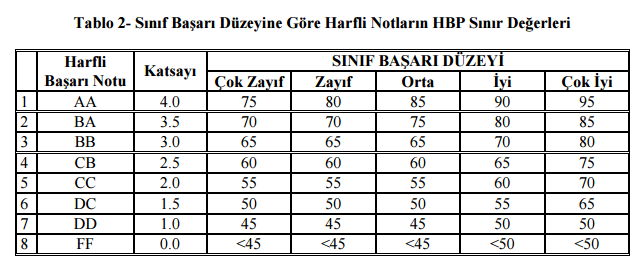 Not döküm belgesinde AKTS’si gösterilen ancak başarı durumu harf notu veya puan yerine “geçti, başarılı, yeterli, tamamladı, muaf” vb. gibi ifadelerle gösterilen derslerin harf notu, CC olarak kabul edilir. Not dökümünde AKTS bilgisi bulunmayan dersler için muafiyet/intibak işlemi yapılmaz. Zorunlu YÖK derslerinde (Atatürk İlkeleri ve İnkılâp Tarihi 1-2, Yabancı Dil 1-2, Türk Dili-1, Türk Dili-2) bu madde hükmü uygulanmaz. Muafiyet talebinde bulunulan dersin; zorunlu veya seçmeli olması durumuna bakılmaksızın; derslerden muaf olunabilmesi için öğrencinin en düşük harf notu CC olmak kaydıyla başarılı olduğu dersin; yerine sayılacağı eşdeğer dersin öğretim planındaki AKTS değerlerine eşit, yüksek veya en fazla 1 (bir) AKTS değerinde düşük ve içerik yönünden en az %80’ine uyumlu / yeterli olmasına bakılır. Aynı programlarda okutulan ve içeriği aynı olan derslerin intibakında AKTS uyumu aranmaz.Birden fazla tekrarlanan dersler için en son alınan başarı notu, muafiyet/intibak için esas alınır. “AKTS” ile ilgili ilkelerin uyması şartıyla içeriği farklı olan derslerin öğrencinin geçiş yapacağı programdaki seçmeli derslere ( bölüm dışı seçmeli) intibakının yapılması, değerlendirme komisyonunun takdirine bağlıdır. İçerikleri uyumlu olmak şartıyla daha önce alınan dersler birleştirilerek (en fazla 2 ders birleştirilir), geçiş yapılacak programdaki aynı içerikli 1 derse karşılık olarak değerlendirmeye alınabilir. Bu işlem için birleştirme sonrası oluşan toplam AKTS’nin geçiş yaptığı programdaki dersin AKTS’ine eşit (veya fazla) olması gerekir. Birleştirilen derslere ait notların ortalaması, muafiyet/intibak notu olarak kabul edilir.  Öğrencinin daha önce başarmış olduğu ve AKTS’si yüksek olan herhangi bir ders, geçiş yapacağı programdaki birden fazla derse karşılık olarak değerlendirilemez. Başka bir yükseköğretim kurumundan mezun olan/ ilişiği kesilen veya kayıtlı iken Fakültemiz bölüm/programlarına Merkezi Yerleştirme veya Yatay Geçiş kapsamında farklı programa kayıt yaptıracak öğrencilerin sınıf intibakları mevcut mevzuata göre yapılır.Özel Öğrenci, Farabi, Erasmus ve Mevlana programları kapsamında eğitim gören öğrencilerin başvuruları ilgili yönetmelik, yönerge ve esaslara göre değerlendirilir.Muafiyet talebi kabul edilerek intibakı iki, üç veya dördüncü sınıfa yapılan öğrenciler öncelikle alt sınıftan almaları gereken zorunlu ve seçmeli dersleri alırlar. Alttan almış oldukları seçmeli derslerin çakışması durumunda intibaklarının yapılmış olduğu sınıfın derslerini alabilirler.Öğrencinin Yaz okulunda aldığı bir dersten “BAŞARILI” sayılması için, geçme notu en az  “65/100” veya “CC” harf notu olmalıdır. Yaz okulunda öğrencinin başarısız olduğu dersler, derse devam zorunluluğunu ortadan kaldırmaz.Mezun olabilecek öğrenciler, ilgili dönem sonunda muafiyet başvurusunda bulunabilir ve muafiyet/intibak işlemleri yapılır.Açık Öğretim Fakültelerinde öğrenim görülen dersler için muafiyet ve intibak işlemleri yapılmaz.YÖK tarafından denkliği tanınmayan yurtdışındaki üniversitelerden alınan dersler için muafiyet ve intibak işlemleri yapılmaz.Yapılan muafiyet/intibak sonuçlarına itirazlar, muafiyet işleminin kesinleşip ubys sistemine işlendiği tarihten itibaren en geç 3 (üç) iş günü içinde ilgili Fakülte Dekanlığına yapılmalıdır. İtirazlar muafiyet ve intibak komisyonu tarafından 3 iş günü içerisinde karara bağlanır.Bu ilkeler, karar tarihinden itibaren yapılan intibak/muafiyet işlemlerinde uygulanır.